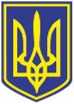 УКРАЇНАЧОРНОМОРСЬКА МІСЬКА РАДАВИКОНАВЧИЙ КОМІТЕТР І Ш Е Н Н Я     12.09.2022                                                              236Про внесення змін і доповнень до рішення виконавчого комітету від 02.08.2022 № 194 «Про створення фонду захисних споруд цивільного захисту Чорноморської міської територіальної громади»Розглянувши акти роботи комісії від 07.09.2022 щодо огляду підвальних приміщень, відповідно до Кодексу цивільного захисту України, наказу Міністерства внутрішніх справ України від 09.07.2018 № 579  «Про затвердження вимог з питань використання та обліку фонду захисних споруд цивільного захисту», постанови Кабінету Міністрів України від 10.03.2017 № 138 «Деякі питання використання захисних споруд цивільного захисту», керуючись статтями 45, 52 Закону України «Про місцеве самоврядування в Українівиконавчий комітет Чорноморської міської ради Одеського району Одеської області  вирішив: 1. Внести зміни та доповнення до додатку 2 рішення виконавчого комітету Чорноморської міської ради  від 26.08.2022 № 217 «Про створення фонду захисних споруд цивільного захисту Чорноморської міської цивільного захисту Чорноморської міської територіальної громади»:1.1. Викласти п. 43 у такій  редакції:1.2. Викласти п. 46 у такій  редакції:1.3. Доповнити додаток 2 пунктами 60, 61, 62:3. Контроль за виконанням даного рішення покласти на заступника міського голови   Руслана Саїнчука.          Міський голова                                                                                             Василь ГУЛЯЄВПОГОДЖЕНО: Заступник міського голови 						Руслан САЇНЧУККеруюча справами 							Наталя КУШНІРЕНКО Начальник УДРП та ПЗ						Дмитро СКРИПНИЧЕНКО Начальник  відділу освіти						Лілія АЛЕКСЕЙЧУКНачальник фінансового  управління                                            Ольга   ЯКОВЕНКО  Уповноважений з антикорупційної діяльності			Микола ЧУХЛІБНачальник загального відділу 					Ірина ТЕМНАВиконавець:Начальник відділу взаємодії з правоохоронними органами, органами ДСНС, оборонної роботи                           Микола МАЛИЙ Розсилка: Фінансове управління - 1Відділ взаємодії з правоохоронними органами, органами ДСНС, оборонної роботи - 1Відділ освіти – 2Відділ інформаційних технологій та з питань доступу до публічної інформації - 1Загальний відділ - 1Відмітка про наявність/не наявність в рішенні інформації, передбаченої п. 2 розпорядження міського голови від 08.08.2022 № 228:43.Чорноморська спеціальна школа (шкільний та дошкільний підрозділи), вул. Пляжна, 3Відділ освітиЧорноморська міська рада, комунальнапідвальне приміщення, до 50обмежено готове46.Чорноморська ліцей № 7 (основний корпус та корпус початкової школи), пр-т Миру, 43-аВідділ освітиЧорноморська міська рада, комунальнапідвальне приміщення, до 50обмежено готове60.Чорноморський економіко-правовий ліцей № 1, Шкільний пров-к, 8Відділ освітиЧорноморська міська рада, комунальнапідвальне приміщення, до 12обмежено готове61.Чорноморський ліцей № 2, пр-т Миру, 17-аВідділ освітиЧорноморська міська рада, комунальнапідвальне приміщення, до 25обмежено готове62.Чорноморський ліцей № 3, вул. Паркова, 10-АВідділ освітиЧорноморська міська рада, комунальнапідвальне приміщення, до 25обмежено готовеНачальник відділу взаємодії з правоохоронними органами, органами ДСНС, оборонної роботи Микола МАЛИЙ